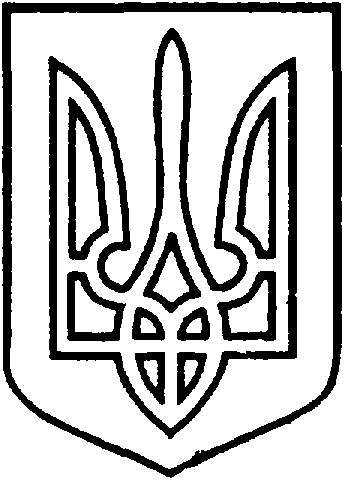 СЄВЄРОДОНЕЦЬКА МІСЬКА ВІЙСЬКОВО-ЦИВІЛЬНА АДМІНІСТРАЦІЯ  СЄВЄРОДОНЕЦЬКОГО РАЙОНУ  ЛУГАНСЬКОЇ  ОБЛАСТІРОЗПОРЯДЖЕННЯкерівника Сєвєродонецької міської  військово-цивільної адміністрації10 вересня 2021р.                                                                                    №1717   Про внесення змін до Розпорядження керівника Сєвєродонецької міської ВЦА № 652 від 07.05.2021р. «Про затвердження складу Координаційної ради з питань розвитку підприємництва в Сєвєродонецькій міській територіальній громаді (в новій редакції)»Відповідно до Закону України «Про військово – цивільні адміністрації»,  Закону України «Про захист персональних даних» «Про місцеве самоврядування в Україні», керуючись п.1.12 Указу Президента України від 15.07.2000р. №906/2000 «Про заходи щодо забезпечення підтримки та дальшого розвитку підприємницької діяльності» з метою забезпечення подальшого розвитку підприємництва та представлення в координаційній раді представників малого бізнесу, на підставі кадрових змін,  на підставі розпорядження керівника Сєвєродонецької міської ВЦА від 31.08.2021р. 
№371-к «Про покладання обов’язків керівника Сєвєродонецької міської військово-цивільної адміністрації Стрюка О.С.»,зобовʼязую:1. Внести зміни до складу комісії Координаційної ради з питань розвитку підприємництва в  Сєвєродонецькій міській територіальній громаді (в новій редакції), а саме:Вивести зі складу комісії:Островерхову Наталію Анатоліївну - старосту Єпіфанівського старостинського округу; Татарченко Ольгу Іванівну - старосту Ново Астраханського старостинського округу.Ввести до складу комісії:Рєзнік Олену Анатоліївну – спеціаліста 1 категорії сектору із забезпечення роботи старостинських округів загального відділу;Єременко Юрія Валентиновича - старосту Ново Астраханського старостинського округу.2. Розпорядження  підлягає оприлюдненню.3. Контроль за виконанням даного розпорядження покласти на
заступника керівника Сєвєродонецької міської військово-цивільної адміністрації Сєвєродонецького району Луганської області Олега КУЗЬМІНОВА.В.о. керівника Сєвєродонецької міськоївійськово-цивільної адміністрації  		                 	     Ігор РОБОЧИЙ 